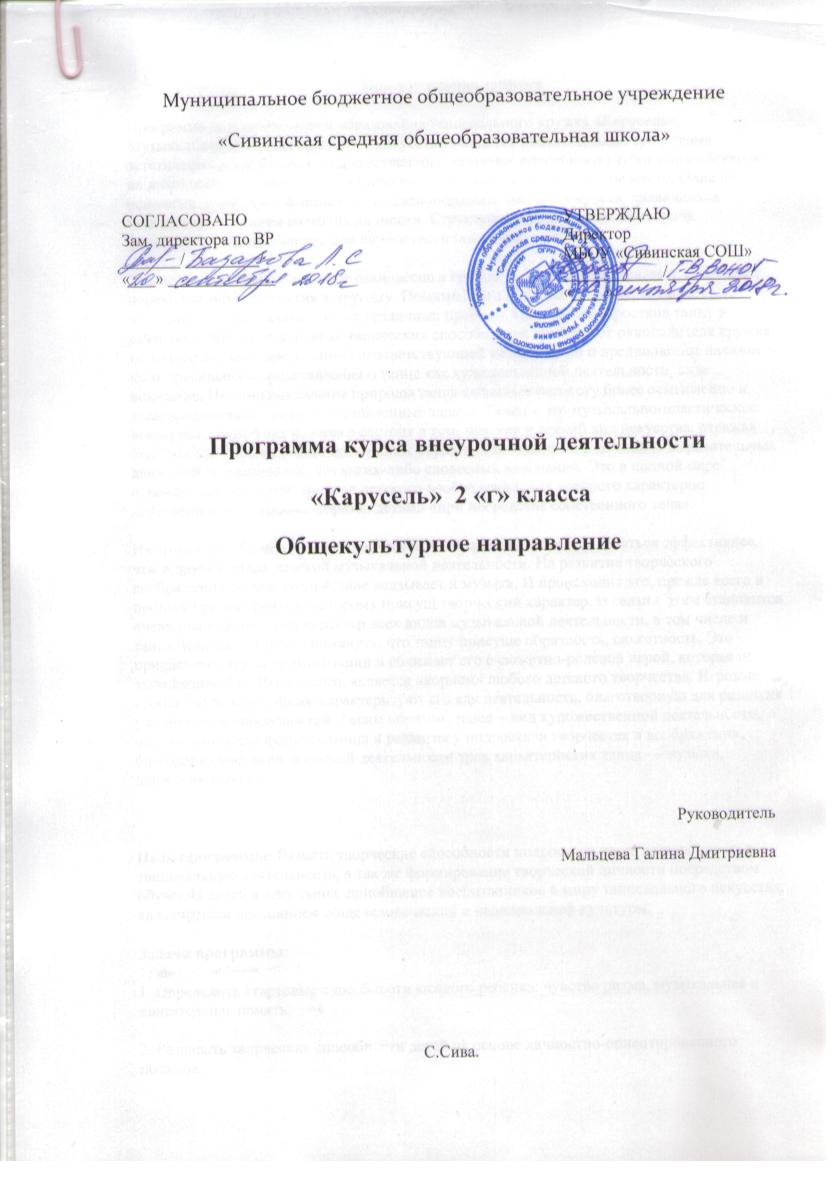 С.Сива. Пояснительная запискаПрограмма дополнительного образования танцевального кружка «Карусель». Музыкальное и хореографическое искусство являются незаменимыми средствами эстетического воспитания, художественного развития, способного глубоко воздействовать на духовный мир ребенка. В воспитании детей танец занимает особое место. Одна из основных целей его – формирование разнообразных эмоций и чувств, являющихся важнейшим условием развития личности. Структура танца, его четкий рисунок формируют внешние опоры для личностного поведения ребенка. Танцы создают эмоциональное равновесие в группе: собирают, успокаивают, облегчают переход от одного занятия к другому. Помимо всего прочего, танец переключает внимание детей, отвлекает их от различных проблем. Обучение подростков танцу и развитие у них на этой основе творческих способностей требуют от руководителя кружка не только знания определенной соответствующей методики, но и предполагают наличие у него правильного представления о танце как художественной деятельности, виде искусства. Именно понимание природы танца позволяет педагогу более осмысленно и квалифицированно решать поставленные задачи. Танец – это музыкально-пластическое искусство, специфика которого состоит в том, что, как и всякий вид искусства, отражая окружающую жизнь в художественных образах, воплощает их с помощью выразительных движений исполнителей, без каких-либо словесных пояснений. Это в полной мере отвечает двигательной природе детского воображения, для которого характерно действенное воссоздание образов детьми «при посредстве собственного тела». Из этого следует, что в танце творческое воображение может развиваться эффективнее, чем в других видах детской музыкальной деятельности. На развитие творческого воображения особое воздействие оказывает и музыка. И происходит это, прежде всего в процессе ее восприятия, которому присущ творческий характер. В связи с этим становится очевидным творческий характер всех видов музыкальной деятельности, в том числе и танца. Еще раз следует упомянуть, что танцу присуще образность, сюжетность. Это придает ему черты драматизации и сближает его с сюжетно-ролевой игрой, которая по выражению Л.С. Высотского, является «корнем» любого детского творчества. Игровые особенности танца также характеризуют его как деятельность, благотворную для развития у подростков способностей. Таким образом, танец – вид художественной деятельности, оптимальный для формирования и развития у подростков творчества и воображения, благодаря сочетанию в единой деятельности трех характеристик танца — музыки, движения и игры.Цель программы: Развить творческие способности подростков через включение их в танцевальную деятельность, а так же формирование творческой личности посредством обучения детей языку танца, приобщение воспитанников к миру танцевального искусства, являющегося достоянием общечеловеческой и национальной культуры.Задачи программы:1. Определить стартовые способности каждого ребенка: чувство ритма, музыкальная и двигательная память.2. Развивать творческие способности детей на основе личностно-ориентированного подхода.3. Раскрыть способности у подростков и сформировать в них умение воспринимать и понимать прекрасное.4. Привить любовь к танцевальному искусству.5. Развивать воображение и фантазию в танце.6. Познакомить подростков с различными музыкально-ритмическими движениями в соответствии с характером музыки.7. Познакомить подростков с простейшими правилами поведения на сцене.8. Способствовать повышению самооценки у неуверенных в себе подростках (ключевая роль в танце, вербальное поощрение и т. д.).9. Закрепить приобретенные умения посредством выступления на мероприятиях школы. Развивать коммуникативные способности подростков через танцевальные игры.Основные формы проведения занятий:· танцевальные репетиции, беседа, праздник.Основные виды занятий – индивидуальное и групповое творчество, межгрупповой обмен результатами танцевальной деятельности.Методы:· игровой;· демонстрационный (метод показа);· метод творческого взаимодействия;· метод наблюдения и подражания;· метод упражнений;· метод внутреннего слушания.Метод показа. Разучивание нового движения, позы руководитель предваряет точным показом. Это необходимо и потому, что в исполнении педагога движение предстает в законченном варианте.Метод наглядности. Этот метод включает в себя слуховую наглядность (слушание музыки во время исполнения танцев), зрительное и тактильное проявление наглядности, которые сочетаются со слуховыми впечатлениями.Приоритетные направления работы:- Знакомство с историей танца, музыкальной грамотой;- изучение элементов акробатики, аэробики, гимнастики, классического и народного танцев; - знакомство с направлениями современного танца;- постановка танцевальных номеров и участие в праздничных мероприятиях.Для реализации данной программы, как показывает практика работы с подростками, необходимо учитывать некоторые особенности:• возрастные особенности воспитанников;• личные интересы и приоритеты воспитанников;• потенциал группы в целом и каждого воспитанника отдельно;• качество подготовки к моменту начала изучения предмета;• происходящие в мире перемены.Педагог в своей деятельности использует следующие технологии:• здоровьесберегающая технология, помогает воспитать всесторонне развитую личность, бережно относящуюся к своему здоровью, и соблюдающую принципы здорового образа жизни;• информационно-коммуникативная технология, позволяющая воспитанникам получать новую информацию и знания через просмотры видео и мультимедиа, сопровождающиеся пояснениями педагога. Так же этот метод полезен при просмотре концертов и выступлений, в которых они сами принимали участие, для осмысления и оценки своего собственного результата;• деятельностная технология, посредством которой воспитанники изучают новый материал через личный показ педагогом и его объяснения с последующим повторением;• проектная технология заключается в организации под руководством педагога творческой лаборатории, где провозглашается тема и ставится задача, а воспитанники создают творческую импровизацию, участвуют в процессе подготовки традиционных мероприятий коллектива;• игровая технология, помогает развитию творческого мышления, развивает воображение и фантазию, улучшает общение и взаимодействие в коллективе;• технология дифференцированного обучения, помогает в обучении каждого на уровне его возможностей и способностей, развитии творческих способностей, созидательных качеств личности, воспитании человека высокой культуры.   Регулярность занятий 2 часа в неделю, 68 часов в год.Содержание программыПодготовка к занятиям. Повторение основных танцевальных навыков (12 часов)Проведение инструктажа по технике безопасности.Постановка задач на новый учебный год.Знакомство с основными элементами различных танцевОтработка движений. Просмотр видеофильмов или концертов детских ансамблей современного танца.Разучивание разминки. Подготовка ко Дню учителя.Разминка. Упражнение классического дренажа. Подготовка ко Дню учителя.Ритмический тренаж: музыкальные пространственные упражнения. Подготовка ко Дню учителя. Прогон танцаСовременный танец (8 часа)Знакомство с танцем «Первая любовь» ко Дню материИзучение основных элементов вальсаОтработка основных движений. Акробатика в современном танцеОтработка связок. Просмотр видеофильмов или концертов детских ансамблей современного танца.Отработка всего танцаСоставляющие характера танца (12 часов)Танцевальная импровизация.Составляющие характера танца: мимика, жесты, танцевальные акценты и т.д.Ритмика. Портретная гимнастика. Разучивание движений к танцу «Полька»…Ритмика. Разучивание движений к танцу «Полька». Подготовка к новогодним мероприятиям.Соединение движений к танцу «Полька» воедино.Ритмика. Репетиция танца «Полька». Прогон всех танцевДвижения в соответствии с характером музыки (6 часа)Хороводный шаг: плавный хоровод, змейка с воротцами, движение хороводным шагом со сменой положения рук, не останавливая движений. Пружинящий шаг. Бег, галоп, поскокиГимнастика. Упражнение «Улыбнемся себе и другу». Прослушивание музыкальных произведений «Вальс», классика.Портретная гимнастика. Повторение танцев. Синхронность движений. Отработка четкости и ритмичности движений.Понятие пространственных перестроений ( 10 часов)Понятие пространственных перестроений: линия, колонна, круг, квадрат. Ритмика. Подготовка ко Дню защитников Отечества.Классический тренаж: гранд плие по 1-й, 2-й, 5-й позиции (изучение сначала спиной к стене, затем лицом к опоре). Разучивание движений к танцу. Подготовка ко Дню защитников Отечества.Партерный экзерсис: упр. на натяжение и расслабление мышц тела, для улучшения эластичности мышц плеча и предплечья, развитие подвижности локтевого сустава. Разучивание движений к танцу .Соединение выученных движений в одну картинку стилизованного танца.Соединение выученных движений в одну картинку стилизованного танца.Чтобы танец был красивым (22 часов)Подготовка танца к празднику 8 Марта. Отработка элементовОтработка элементов. Отработка движений, связокОтработка всего танца. Подготовка танца к празднику 9 МаяКлассический тренаж. Разучивание отдельных элементов, движений. Соединение и постановка современного танца «Журавли». Отработка элементовОтработка движений, связокРазучивание танца к последнему звонкуОтработка движенийОтработка движенийОбсуждение выступлений на концертах. Игры с детьми.ПРОГНОЗИРУЕМЫЙ РЕЗУЛЬТАТ:В обучении: научились двигаться плавнее, шире и более пространственно, стали более сильными и гибкими, координированными, научились взаимосвязи исполнения движения с дыханием, научились свободному импровизационному движению, избавились от скованности и зажатости. В развитии: научились концентрироваться на процессе, на практическом применении информации, воспитанники овладели импровизационной свободой и способностью принимать творческие решения.В воспитании: приобрели навыки самовыражения через движение, воспитанники получают удовольствие от танца, видна увлеченность процессом импровизации, понимают и умеют различать разные стили и направления в современном танце, в современной музыкальной культуре. В ходе занятий воспитанники не только научатся основным танцевальным элементам, но и смогут общаться на языке танца, станут увереннее в себе, заинтересуются танцами, как видом творческой деятельности, что будет способствовать их успешной адаптации в обществе.Календарно - тематический планИспользуемая литература:Буренина А.И. Ритмическая мозаика: (Программа по ритмической пластике для детей дошкольного и младшего школьного возраста). – 2-е изд., испр. и доп. – СПб.: ЛОИРО, 2000Ерохина О.В. Школа Танцев для детей/ Серия «Мир вашего ребёнка». – Ростов н/Дону: Феникс, 2003.Фирилева Ж.Е., Сайкина Е.Г. «СА-ФИ-ДАНСЕ». Танцевально-игровая гимнастика для детей: Учебно-методическое пособиедля педагогов дошкольных и школьных учреждений. СПб.: «Детство-пресс»№Тема занятияКоличество часовДатаДата№Тема занятияКоличество часовПлан Факт Подготовка к занятиям. Повторение основных танцевальных навыков121Проведение инструктажа по технике безопасности.Постановка задач на новый учебный год.22Знакомство с основными элементами различных танцев23Отработка движений. Просмотр видеофильмов или концертов детских ансамблей. 24Разучивание разминки.  Подготовка ко Дню учителя.25Разминка. Упражнение классического дренажа.  Подготовка ко Дню учителя.26Ритмический тренаж: музыкальные пространственные упражнения. Подготовка ко Дню учителя. Прогон танца2Современный танец87Знакомство с танцем «Первая любовь» ко Дню материИзучение основных элементов вальса28Отработка основных движений. Акробатика в современном танце29Отработка связок. Просмотр видеофильмов или концертов детских ансамблей современного танца.210Отработка всего танцаСоставляющие характера танца1211Танцевальная импровизация.212Составляющие характера танца: мимика, жесты, танцевальные акценты и т.д.213Ритмика. Портретная гимнастика. Разучивание движений к танцу «Полька»…214Ритмика. Разучивание движений к танцу «Полька». Подготовка к новогодним мероприятиям.215Соединение движений к танцу «Полька» воедино.216Ритмика. Репетиция танца «Полька». Прогон всех танцев2Движения в соответствии с характером музыки617Хороводный шаг: плавный хоровод, змейка с воротцами, движение хороводным шагом со сменой положения рук, не останавливая движений.Пружинящий шаг. Бег, галоп, поскоки218Гимнастика. Упражнение «Улыбнемся себе и другу». Прослушивание музыкальных произведений «Вальс», классика.219Портретная гимнастика. Повторение танцев. Синхронность движений. Отработка четкости и ритмичности движений.2Понятие пространственных перестроений1020Понятие пространственных перестроений: линия, колонна, круг, квадрат. Ритмика. Подготовка ко Дню защитников Отечества.221Классический тренаж: гранд плие по 1-й, 2-й, 5-й позиции (изучение сначала спиной к стене, затем лицом к опоре). Разучивание движений к танцу. Подготовка ко Дню защитников Отечества.222Партерный экзерсис: упр. на натяжение и расслабление мышц тела, для улучшения эластичности мышц плеча и предплечья, развитие подвижности локтевого сустава. Разучивание движений к танцу.223Соединение выученных движений в одну картинку стилизованного танца.224Соединение выученных движений в одну картинку стилизованного танца.2Чтобы танец был красивым2225Подготовка танца к празднику 8 МартаОтработка элементов226Отработка элементов227Отработка движений, связок228Отработка всего танца229Подготовка танца к празднику 9 МаяКлассический тренаж. Разучивание отдельных элементов, движений. Соединение и постановка современного танца «Журавли»230Отработка элементов231Отработка движений, связок232Разучивание танца к последнему звонку233Отработка движений234Отработка движений235Обсуждение выступлений на концертах. Игры с детьми.2